臺北市立石牌國中「111年畢業生適性入學宣導」說明會活動邀請函親愛的家長您好：    面對多元的升學管道，您瞭解眾多管道的內涵及孩子適合的管道升學了嗎？您與孩子準備好如何選擇未來的學校了嗎？我們即將於110年12月7日(二)晚間舉辦適性入學宣導說明會，陪您認識多元的升學管道，以面對接下來一連串的升學報名與抉擇。誠摯邀請您撥冗參加！    敬祝    闔家平安                                 石中輔導室敬邀110.11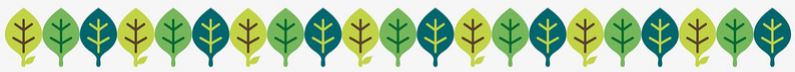 壹、活動時間：110年12月7日（星期二）晚上19：00 - 21：00貳、活動流程：參、備註：（一）由於本校停車位不足，請儘量搭乘大眾運輸工具，不便之處，敬請見諒。 (二) 因應防疫工作，請家長佩戴口罩進入校園。（三）若對本活動有任何問題，歡迎來電洽詢：輔導室資料組2822-4682#266。---------------------------------------------------------------------------------臺北市立石牌國中「111年畢業生適性入學宣導」說明會活動邀請函回條      班     號  學生姓名：             家長簽名：                將準時出席12/7（二）適性入學宣導說明會                                                                                                                                                                                                                                                  無法參加【本回條請於11月22日(一)12：30前交各班輔導股長收齊後送回輔導室資料組】時間活動內容主講人地點18：40-19：00報到石牌國中輔導室本校活動中心3樓禮堂19：00-19：10開場石牌國中黃桐良校長本校活動中心3樓禮堂19：10-21：00111年適性入學宣導華興中學曾騰瀧校長本校活動中心3樓禮堂21：00-賦歸--本校活動中心3樓禮堂